Publicado en Barcelona el 06/09/2022 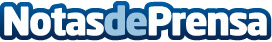 Cottet recuerda la importancia de la revisión visual previa al inicio del curso académicoLas revisiones visuales completas juegan un papel muy importante para detectar a tiempo cualquier alteración que pueda repercutir en el rendimiento escolar de niños y adolescentesDatos de contacto:Marivi Escamilla610370570Nota de prensa publicada en: https://www.notasdeprensa.es/cottet-recuerda-la-importancia-de-la-revision Categorias: Nacional Medicina Sociedad Infantil Ocio para niños Cursos http://www.notasdeprensa.es